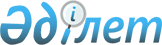 О внесении изменения постановление Правительства Республики Казахстан от 6 декабря 2016 года № 775 "О реализации Закона Республики Казахстан "О республиканском бюджете на 2017 - 2019 годыПостановление Правительства Республики Казахстан от 19 мая 2017 года № 275      Примечание РЦПИ!
Настоящее постановление вводится в действие с 1 января 2017 года.

      В соответствии со статьей 41 Бюджетного кодекса Республики Казахстан от 4 декабря 2008 года Правительство Республики Казахстан ПОСТАНОВЛЯЕТ:

      1. Внести в постановление Правительства Республики Казахстан от 6 декабря 2016 года № 775 "О реализации Закона Республики Казахстан "О республиканском бюджете на 2017 - 2019 годы" (опубликован в Эталонном контрольном банке нормативных правовых актов Республики Казахстан в электронном виде 21 декабря 2016 года) следующее изменение:

      в приложении 27 к указанному постановлению:

      строку, порядковый номер 78, изложить в следующей редакции:

      "

      ".

      2. Настоящее постановление вводится в действие с 1 января 2017 года.


					© 2012. РГП на ПХВ «Институт законодательства и правовой информации Республики Казахстан» Министерства юстиции Республики Казахстан
				78

Мероприятия с участием Главы государства

Проведение праздничных мероприятий и торжественных концертов, посвященных государственным и национальным праздникам Республики Казахстан, мероприятий в рамках Международной специализированной выставки "ЭКСПО-2017", проведение международных конкурсов и фестивалей, организация концертных программ в рамках официальных встреч Главы государства с иностранными делегациями, обеспечение участия творческих коллективов и исполнителей в мероприятиях Содружества Независимых Государств, Евразийского экономического союза, Шанхайской организации сотрудничества, ТЮРКСОЙ, Синьцзян-Уйгурского автономного района

Министерство культуры и спорта Республики Казахстан

АО "Қазақ әуендері"

033 "Повышение конкурентоспособности сферы культуры и искусства, сохранение, изучение и популяризация казахстанского культурного наследия и повышение эффективности реализации архивного дела" 105 "Проведение социально значимых и культурных мероприятий"

5432909


      Премьер-Министр
Республики Казахстан 

Б. Сагинтаев
